МКДОУ «Детский сад №3 п. Теплое»Летнее развлечение для детей первой младшей группы «Наша гостья - бабочка».Разработал и провел воспитатель первой младшей группы:  Галицкая Е. В. Цель: создать у детей хорошее настроение.Задачи:ОбразовательныеФормировать  представления о жизни бабочек в природе.Закреплять представления о геометрических фигурах, основных цветах.РазвивающиеРазвивать физические качества: двигательную активность, быстроту, ловкость; музыкальный слух, детское творчество, цветовое восприятие, речь.ВоспитательныеВоспитывать дружеские отношения между детьми, сочувствие, отзывчивость.Материал:  Ноутбук с колонками, детские гантели, силуэт бабочки с вырезанными в крыльях отверстиями, геометрические фигуры (вкладыши для отверстий на крыльях), искусственные цветы, корзинка, сачок, крылышки для танца, дощечки для лепки, силуэты бабочек для украшения, пластилин. Музыкальное сопровождение: Железновы (песенки с движениями) – Паровозик чух-чух, Железновы - Игра БАБОЧКИ, Танец с цветами - Кружатся цветочки (www.hotplayer.ru), Шоу-группа  «Улыбка» - Танец бабочек (goodmp3.ru), «Бабочка» Мульт-песенка, видео для детей. Наше Всё!Ход мероприятия       Звучит песня «Паровозик чух-чух». Воспитатель предлагает детям встать друг за другом паровозиком, а сам становится впереди детей. Паровоз дает гудок - и поезд начинает двигаться по площадке. Паровозик останавливается.Воспитатель:Лето, лето к нам пришло.Стало сухо и тепло.По дорожкам прямикомХодят ножки босиком.Ребята, наступило лето, а летом нужно набираться сил, чтобы быть сильными, здоровыми, крепкими. Зарядка поможет нам зарядиться силой, бодростью. Давайте сделаем зарядку! А сейчас все по порядкуВстанем дружно на зарядку.Руки в стороны, согнули, Вверх подняли, помахали, спрятали за спинку их.Оглянулись: через правое плечо, Через левое плечо,Дружно присели, пяточки задели,На носочки поднялись,Опустили ручки вниз.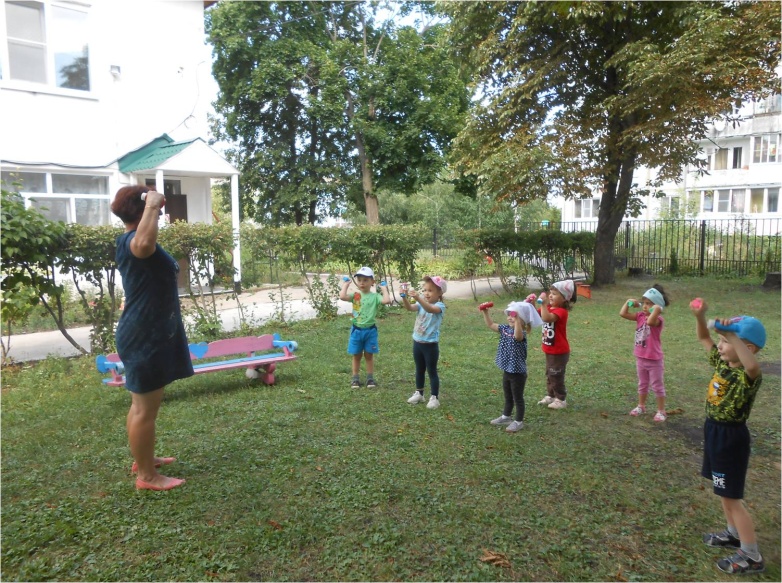 -Молодцы, ребята! Сделали зарядку, стали и крепче, и здоровее!Ребята, а что такое лето? (…)Это много света, это поле, это лес, это тысячи чудес…Закройте глазки. Сейчас мы перенесемся на цветочную поляну. Открывайте глаза, полюбуйтесь, какая вокруг красота. Давайте соберем эти цветы и станцуем с ними танец. (Танец с цветами «Кружатся цветочки»).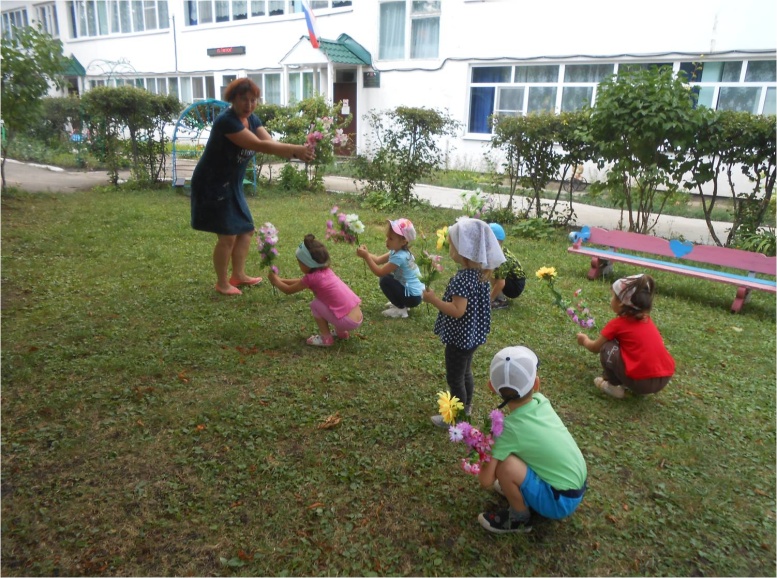 -Давайте соберем цветочки в корзину. Какой замечательный букет у нас получился! Даша, какой букет? (большой, красивый.) Какого цвета этот цветок? (…) А этот? (…) Правильно, молодцы ребятки.Воспитатель: Мы встречаем праздник лета,Праздник солнца, праздник света.Приходите в гости к нам,Рады мы всегда гостям.Ребята, к нам в гости прилетела Бабочка.  Давайте ее рассмотрим и скажем, что есть у бабочки? (…)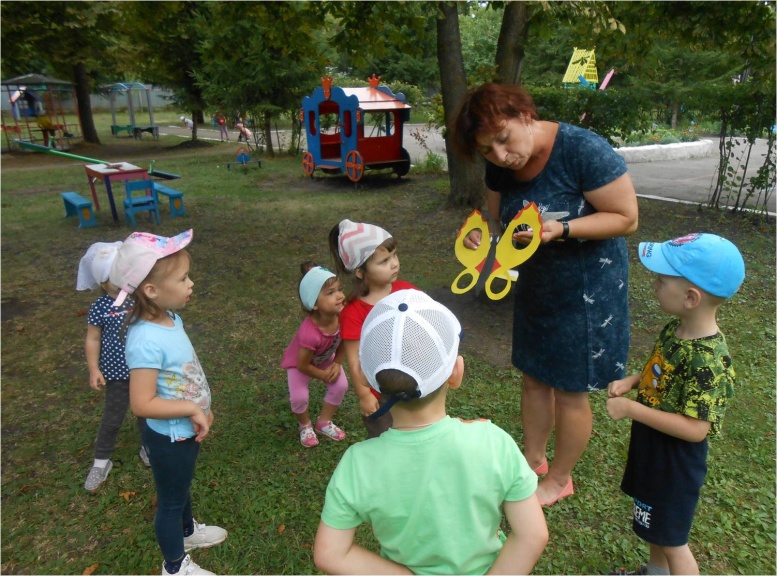 К сожалению, у нашей бабочки  случилось несчастье. Сильный ветер потрепал и испортил ей крылышки. Теперь ей трудно летать. Ребята, давайте поможем бабочке и починим ей крылышки? (…)  Игра «Подбери фигуру». В процессе игры воспитатель побуждает детей называть название и цвет предлагаемых в игре фигур.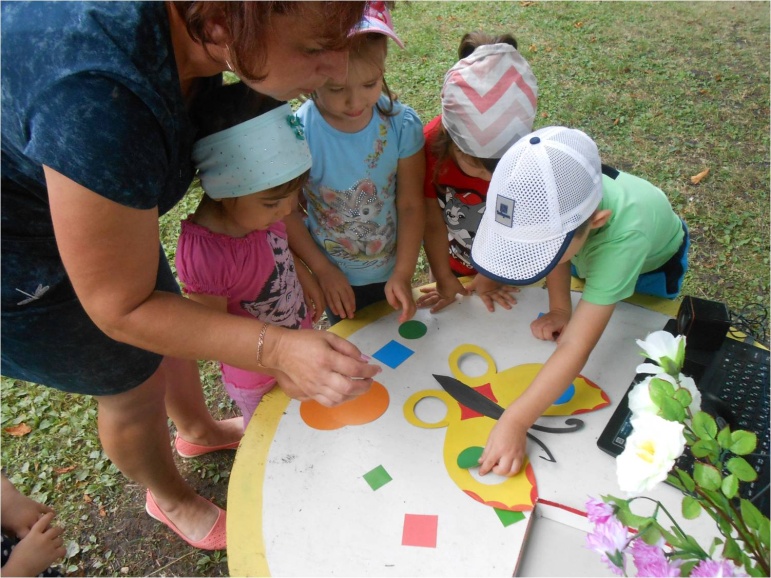 Бабочка:  Спасибо, ребята, что починили мне крылышки. Они больше не болят!  Воспитатель: Какие вы молодцы, что починили бабочке крылышки. За это бабочка хочет подарить вам крылышки  и  приглашает вас на танец. Дети одевают крылышки и танцуют под песню шоу-группы «Улыбка» - «Танец бабочек».Воспитатель: Ну как, ребята, понравилось вам порхать как бабочки? (…) Тогда давайте поиграем в музыкальную игру «БАБОЧКИ». Для игры нам  понадобится сачок. Когда будет звучать музыка, вы будете, как бабочки, летать, а когда музыка закончится, мы с Никитой будем вас сачком ловить. Поиграем? (…) 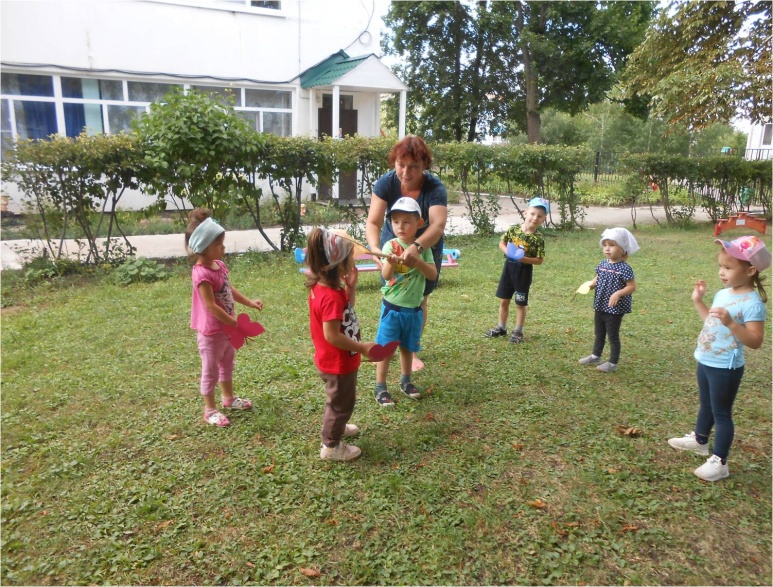 Воспитатель:А теперь давайте пройдем к столу и в память о сегодняшнем дне изготовим с помощью пластилина памятный подарок «Красивую бабочку». Но сначала давайте разомнем пальчики. Пальчиковая разминка по тексту стихотворения:Спал цветок и вдруг проснулся -Больше спать не захотел. Шевельнулся, встрепенулся,Взвился вверх и улетел. Посмотрите, какие разные бывают бабочки!  Украсьте свою бабочку, так как вам захочется. Для этого возьмите пластилин, отщипните от него небольшой кусочек, скатайте из него круговыми движениями шарик и прижмите его к крылу бабочки.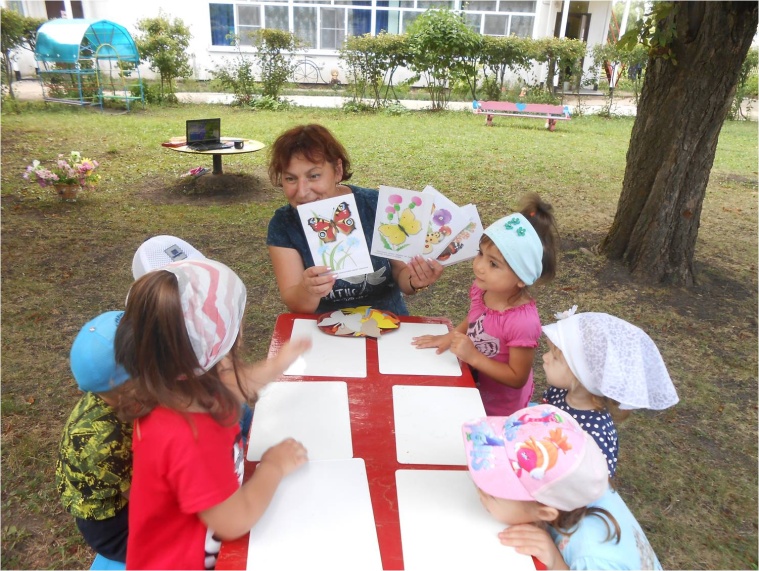 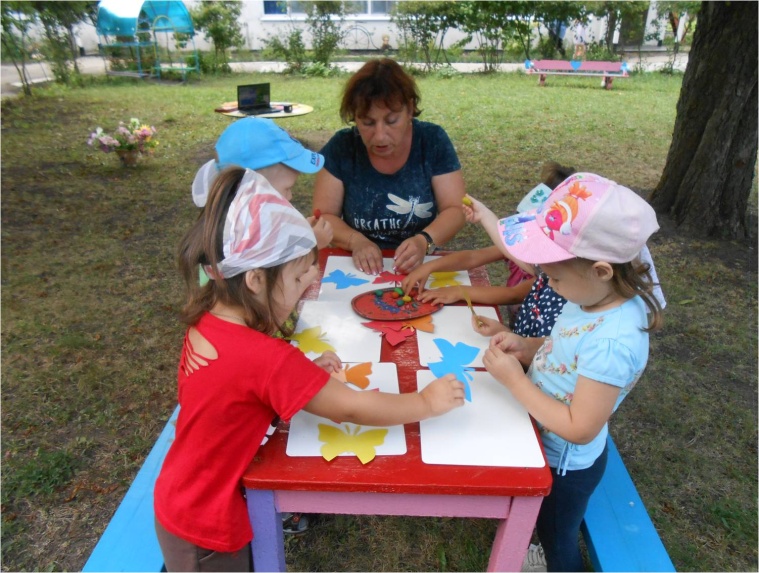 Украсьте, таким образом, своей бабочке все крылышки.  Предлагаю детям самостоятельно выбрать силуэт бабочки, пластилин и под  Мульт-песенку, видео для детей. Наше Всё! «Бабочка» приступить к работе. В процессе работы хвалю детей, при необходимости оказываю помощь. Рассматривание получившихся работ.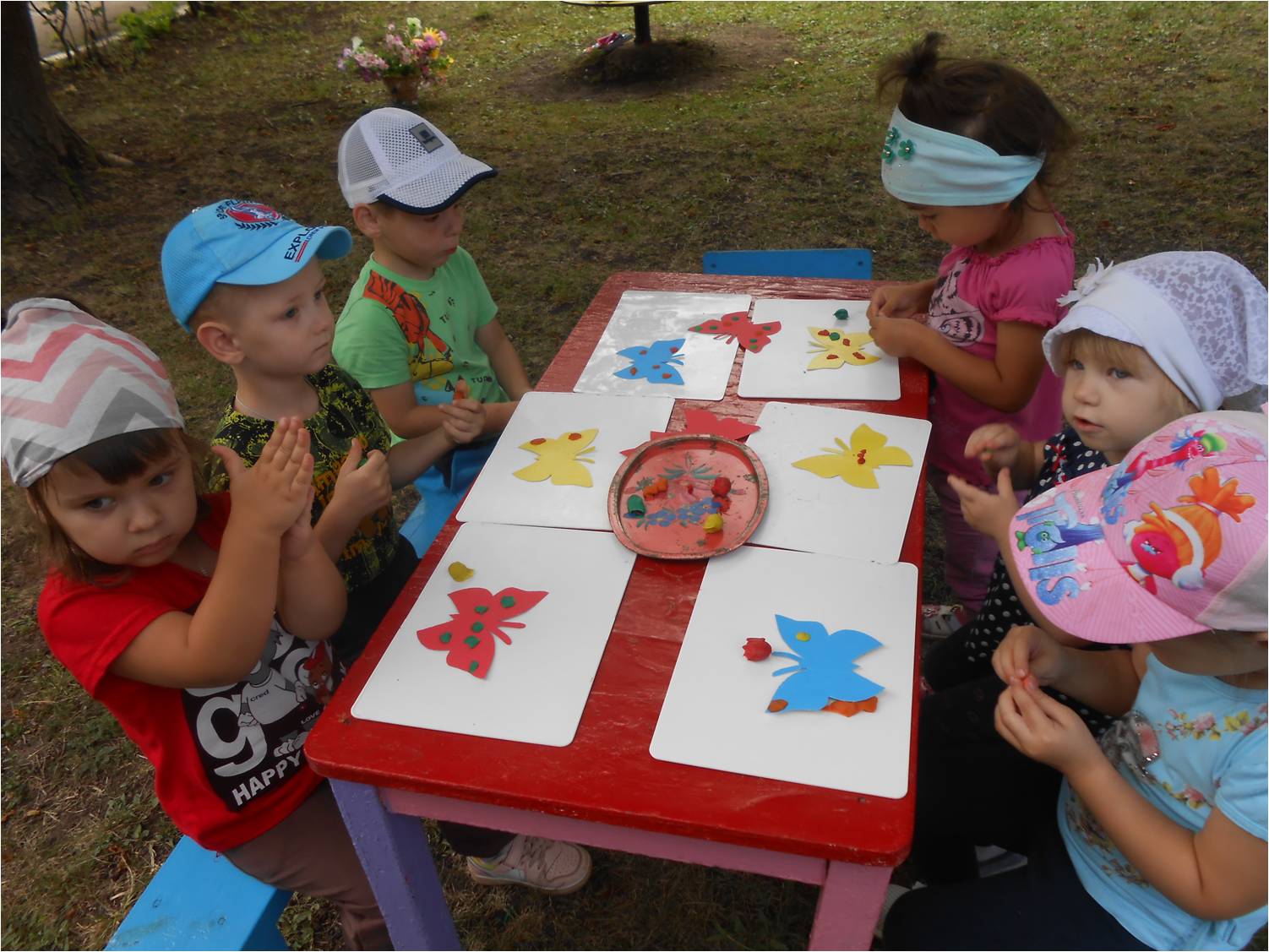 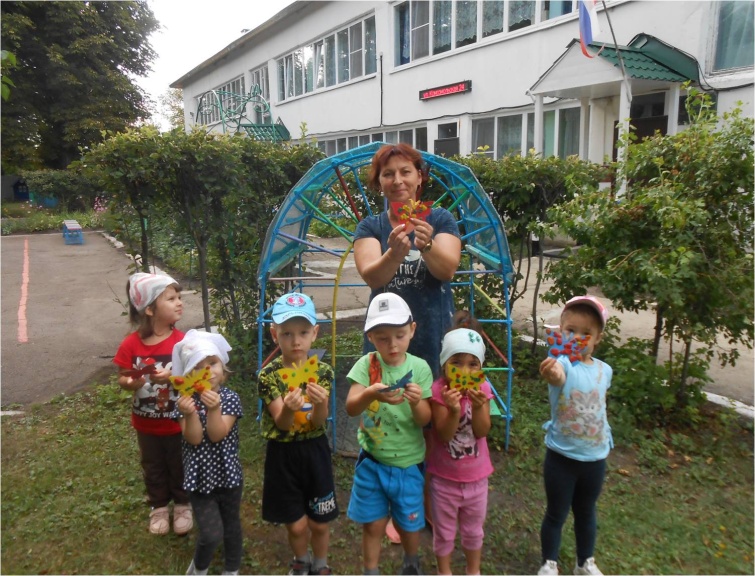 Воспитатель: Какой чудесный летний день!Прогнали мы тоску и лень.Лето, лето к нам пришло,Это очень хорошо!Воспитатель: Ребята, бабочка говорит, что ей очень понравилось с вами играть и веселиться. А вам понравилось играть с бабочкой? Давайте вспомним, чем мы вместе с бабочкой  занимались? (…) А сейчас бабочке пора лететь на дальнюю полянку  пыльцу собирать. Давайте скажем бабочке: «До свидания!» Дети: «До свидания, бабочка! Прилетай к нам еще.»